OTROŠKA JOGA Najprej, kot vedno, naredi POZDRAV SONCU! Ta bo ogrel tvoje telo in poskrbel za osredotočen um.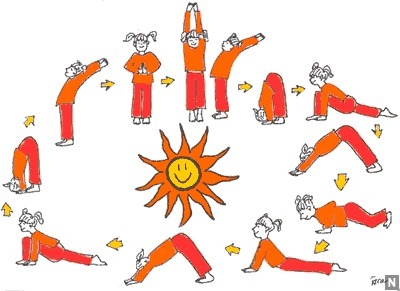 Nato sledi nekaj asan, ki jih naredite počasi, previdno in tako, kot smo jih izvajali na naših urah. PO ZAPOREDJU: DREVOLISICADELFINRIBAKAČAČOLNMAVRICAVRANAPRESTA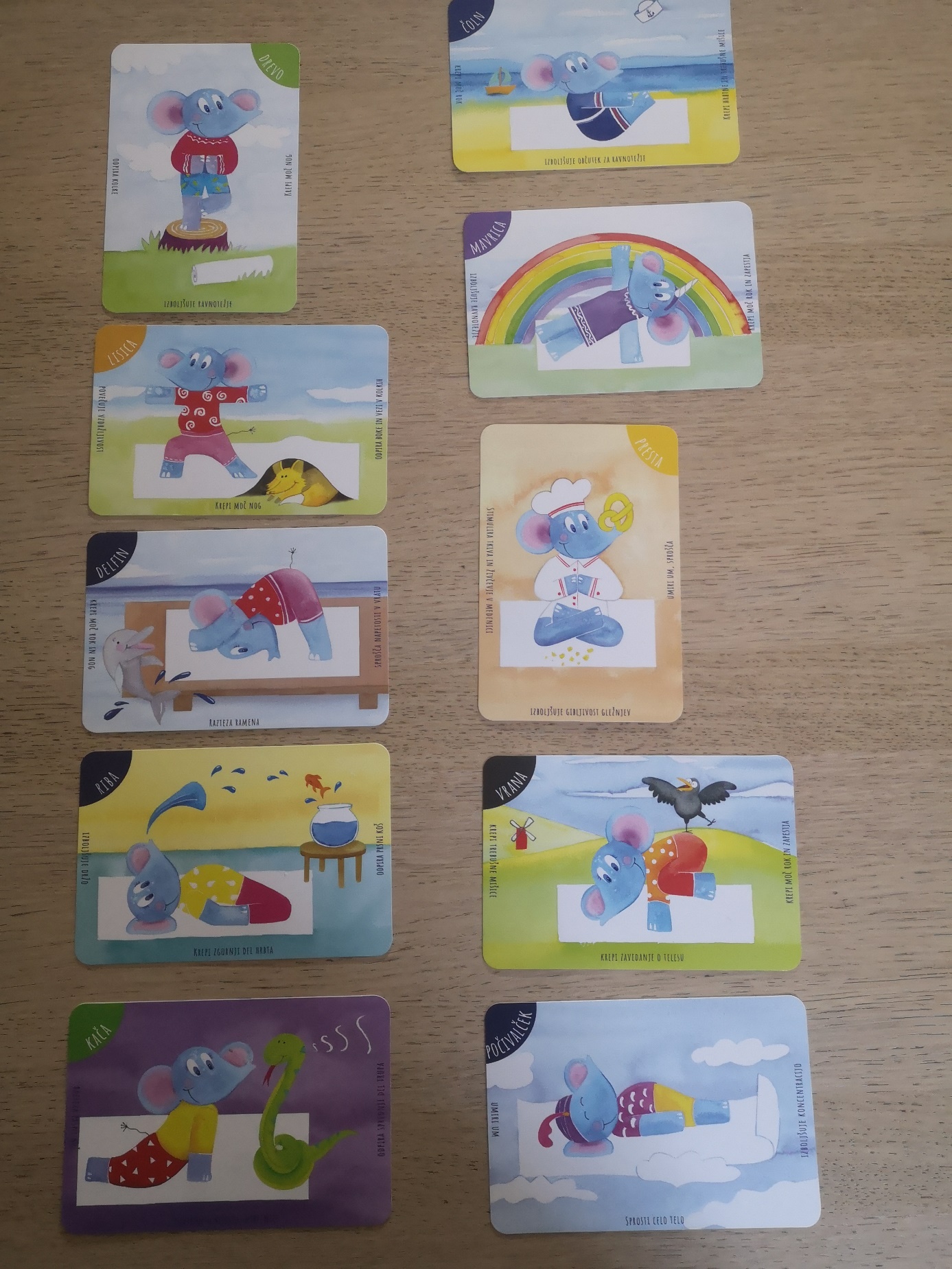 Na koncu izvedite še POČIVALČKA, 5 – 10 minut ležite (izravnani na tleh), zaprete oči, se sprostite in umirite.  